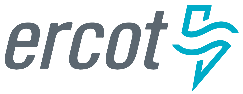 October 2018 ERCOT Monthly Operations Report
Reliability and Operations Subcommittee Meeting December 6, 2018Table of Contents1.	Report Highlights	22.	Frequency Control	32.1.	Frequency Events	32.2.	Responsive Reserve Events	42.3.	Load Resource Events	43.	Reliability Unit Commitment	44.	Wind Generation as a Percent of Load	55.	COP Error Analysis	56.	Congestion Analysis	56.1.	Notable Constraints	76.2.	Generic Transmission Constraint Congestion	116.3.	Manual Overrides	116.4.	Congestion Costs for Calendar Year 2018	117.	System Events	117.1.	ERCOT Peak Load	137.2.	Load Shed Events	137.3.	Stability Events	137.4.	Notable PMU Events	137.5.	DC Tie Curtailment	137.6.	TRE/DOE Reportable Events	147.7.	New/Updated Constraint Management Plans	147.8.	New/Modified/Removed RAS	147.9.	New Procedures/Forms/Operating Bulletins	148.	Emergency Conditions	148.1.	OCNs	148.2.	Advisories	148.3.	Watches	148.4.	Emergency Notices	149.	Application Performance	159.1.	TSAT/VSAT Performance Issues	159.2.	Communication Issues	159.3.	Market System Issues	1510.	Model Updates	15Appendix A: Real-Time Constraints	18Report HighlightsThe unofficial ERCOT peak for October was 60,750 MW.There were five frequency events in October. PMU data indicates the ERCOT system transitioned well.There were three instances where Responsive Reserves were deployed.There were five RUC commitments in October due to capacity and congestion. Congestions in October occurred in the North, South, Houston and West Load Zones. Congestions in the North can be mostly attributed to high generation and planned outages. Congestions in the South were mostly due to high wind generation and outages. Congestions in the West were mostly due to high West solar generation and planned outages. Congestions in the Houston area were mostly due to area load/generation pattern and planned outages. There were 16 days on the Panhandle GTC and 2 days on North-Houston GTC in October. There was no activity on the remaining GTCs during the month.There were three DC Tie curtailments in October.Frequency ControlFrequency EventsThe ERCOT Interconnection experienced five frequency events in October, all of which resulted from a Resource trip. The average event duration was approximately 0:04:14 .A summary of the frequency events is provided below. The reported frequency events meet one of the following criteria: Delta Frequency is 60 mHz or greater; the MW loss is 350 MW or greater; resource trip event triggered RRS deployment. Frequency events that have been identified as Frequency Measurable Events (FME) for purposes of BAL-001-TRE-1 analysis are highlighted in blue. When analyzing frequency events, ERCOT evaluates PMU data according to industry standards. Events with an oscillating frequency of less than 1 Hz are considered to be inter-area, while higher frequencies indicate local events. Industry standards specify that damping ratio for inter-area oscillations should be 3.0% or greater. For the frequency events listed below, the ERCOT system met these standards and transitioned well after each disturbance.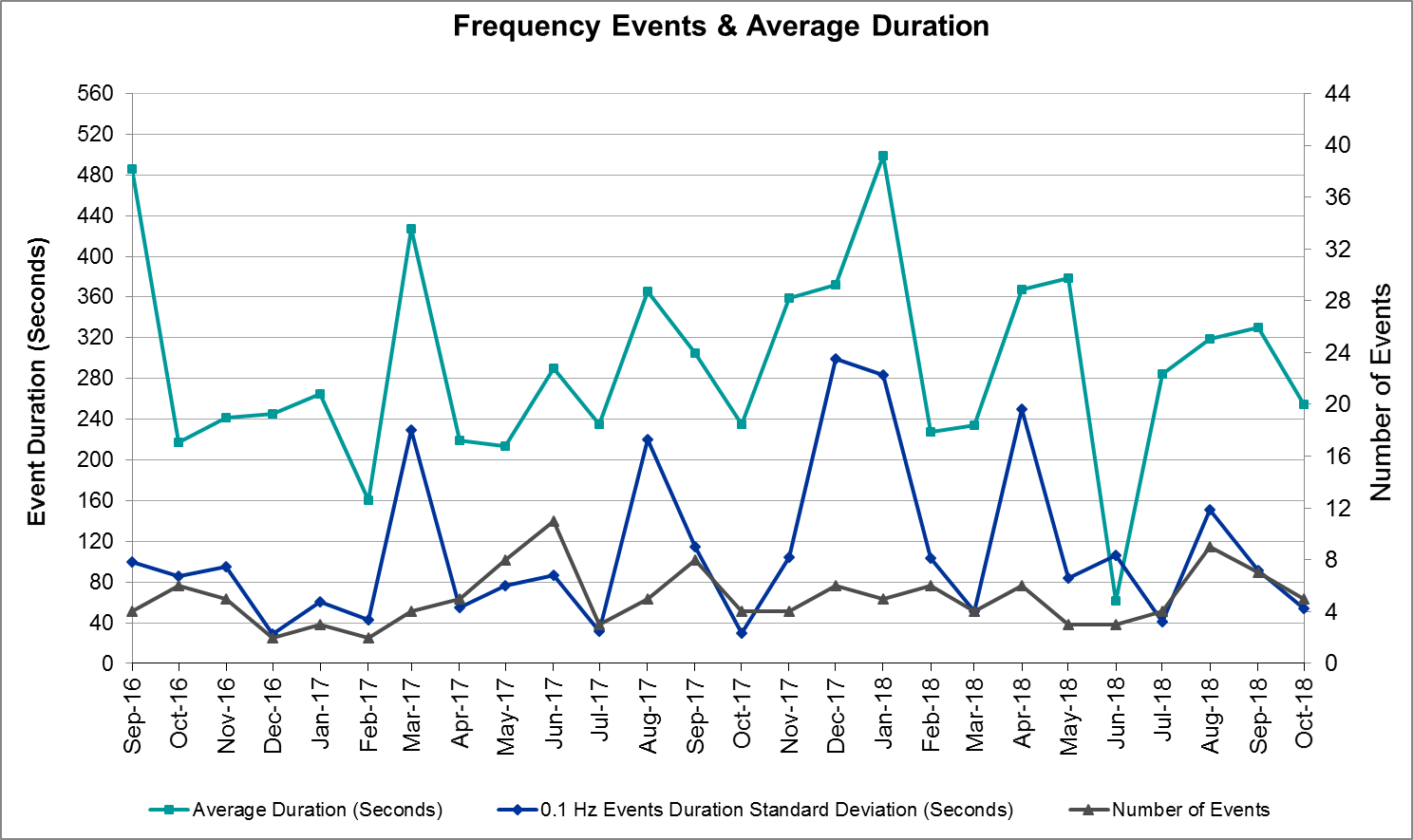 (Note: All data on this graph encompasses frequency event analysis based on BAL-001-TRE-1.)Responsive Reserve EventsThere were three events where Responsive Reserve MWs were released to SCED in October. The events highlighted in blue were related to frequency events reported in Section 2.1 above.Load Resource EventsNone.Reliability Unit CommitmentERCOT reports on Reliability Unit Commitments (RUC) on a monthly basis. Commitments are reported grouped by operating day and weather zone. The total number of hours committed is the sum of the hours for all the units in the specified region. Additional information on RUC commitments can be found on the MIS secure site at Grid  Generation  Reliability Unit Commitment.There were no DRUC commitments in October.There were five HRUC commitments in October. Wind Generation as a Percent of Load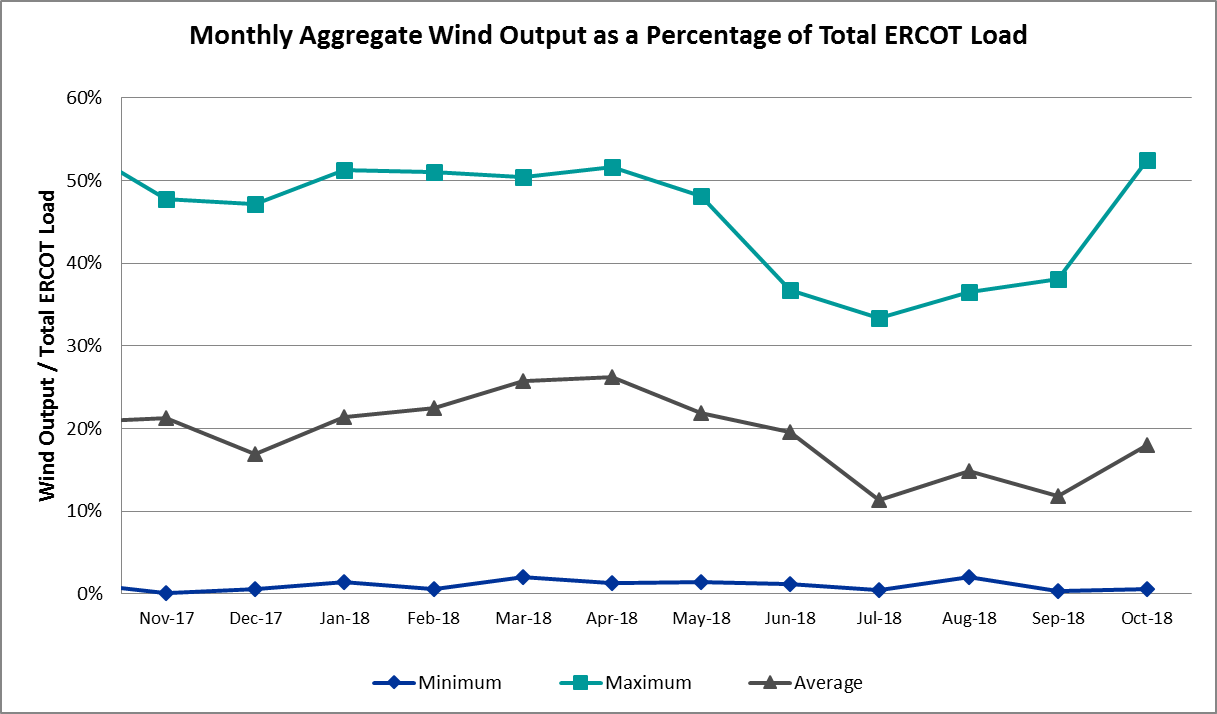 COP Error AnalysisCOP Error is calculated as the capacity difference between the COP HSL and real-time HSL of the unit. Mean Absolute Error (MAE) stayed high, mostly over 8,000 MW, until Day-Ahead at 12:00, then dropped significantly to 1688 MW by Day-Ahead at 14:00. In the following chart, Under-Scheduling Error indicates that COP had less generation capacity than real-time and Over-Scheduling Error indicates that COP had more generation capacity than real-time. Under-Scheduling persisted from beginning of Day-Ahead to Day-Ahead at 16:00. Over-Scheduling occurred from 17:00 of Day-Ahead to 20:00 of Day-Ahead and at 11:00 of Operating day. Snapshot on the Operating Day considers all Operating Hours, including past hours. However, COP error for the Operating Hour freezes after the Adjustment Period. 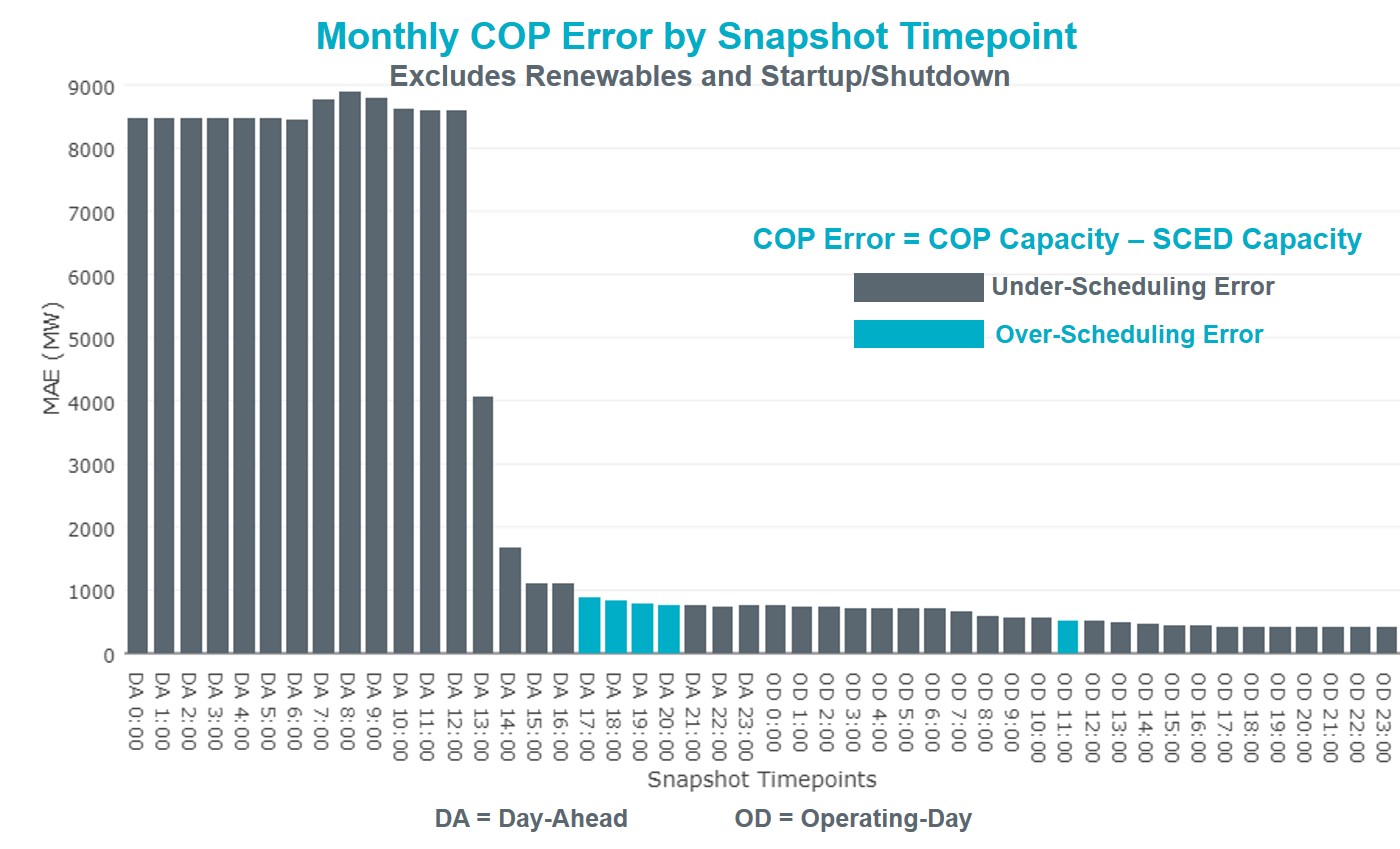 Monthly MAE for the Latest COP at the end of the Adjustment Period was 417 MW with median ranging from -339 MW for Hour-Ending (HE) 16  to 181 MW for HE 7. October 14th HE 5 had the largest Over-Scheduling Error (2,087 MW) and October 4th HE 22 had the largest Under-Scheduling Error (-3,319 MW).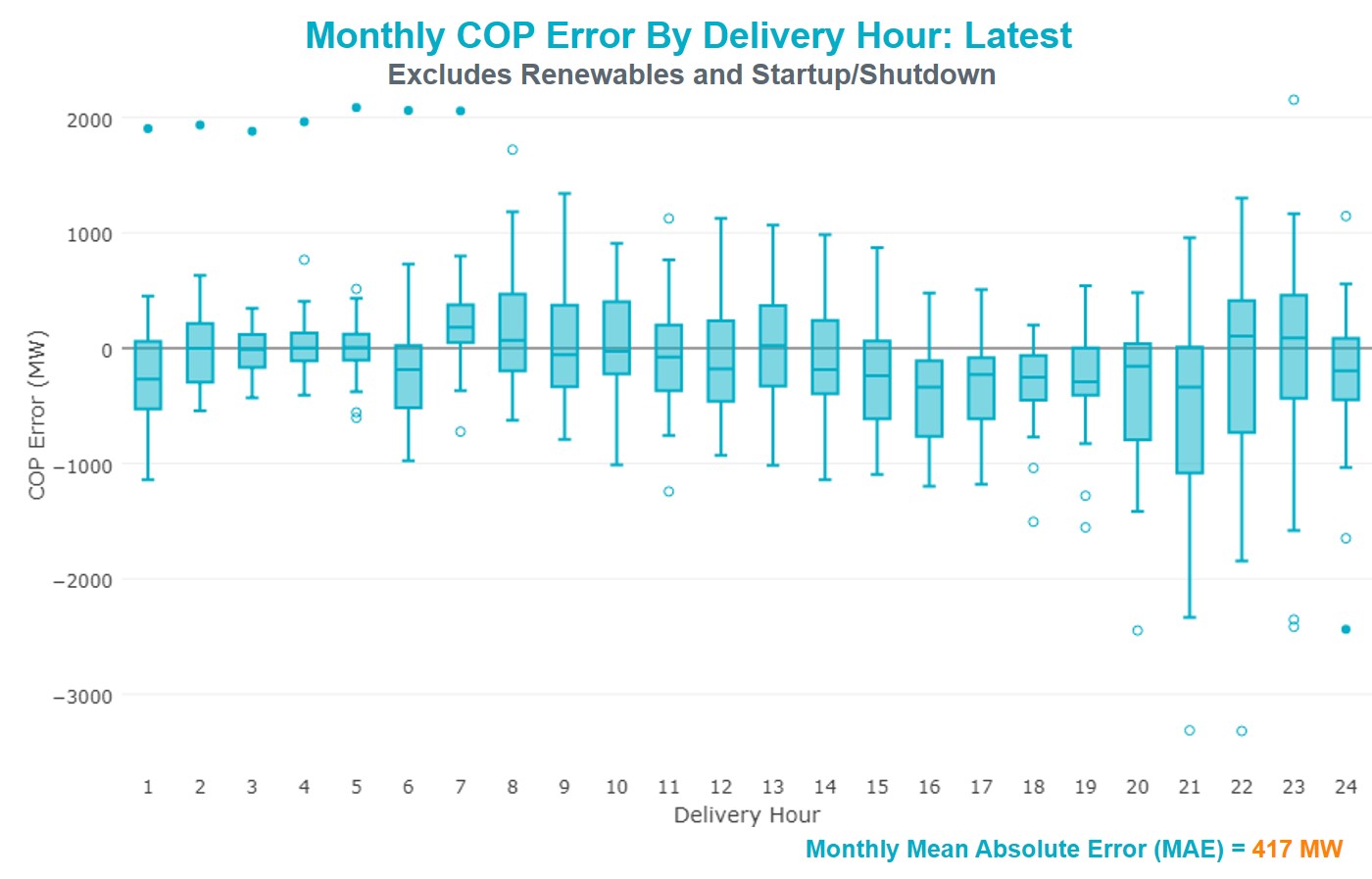 Monthly MAE for the Day-Ahead COP at 12:00 was 8,603 MW with median ranging from -11,771 MW for Hour-Ending (HE) 16 to -4,591 MW for HE 3. October 30th HE 1 had the largest Over-Scheduling Error (846 MW) and October 4th HE 16 had the largest Under-Scheduling Error (-20,194 MW). 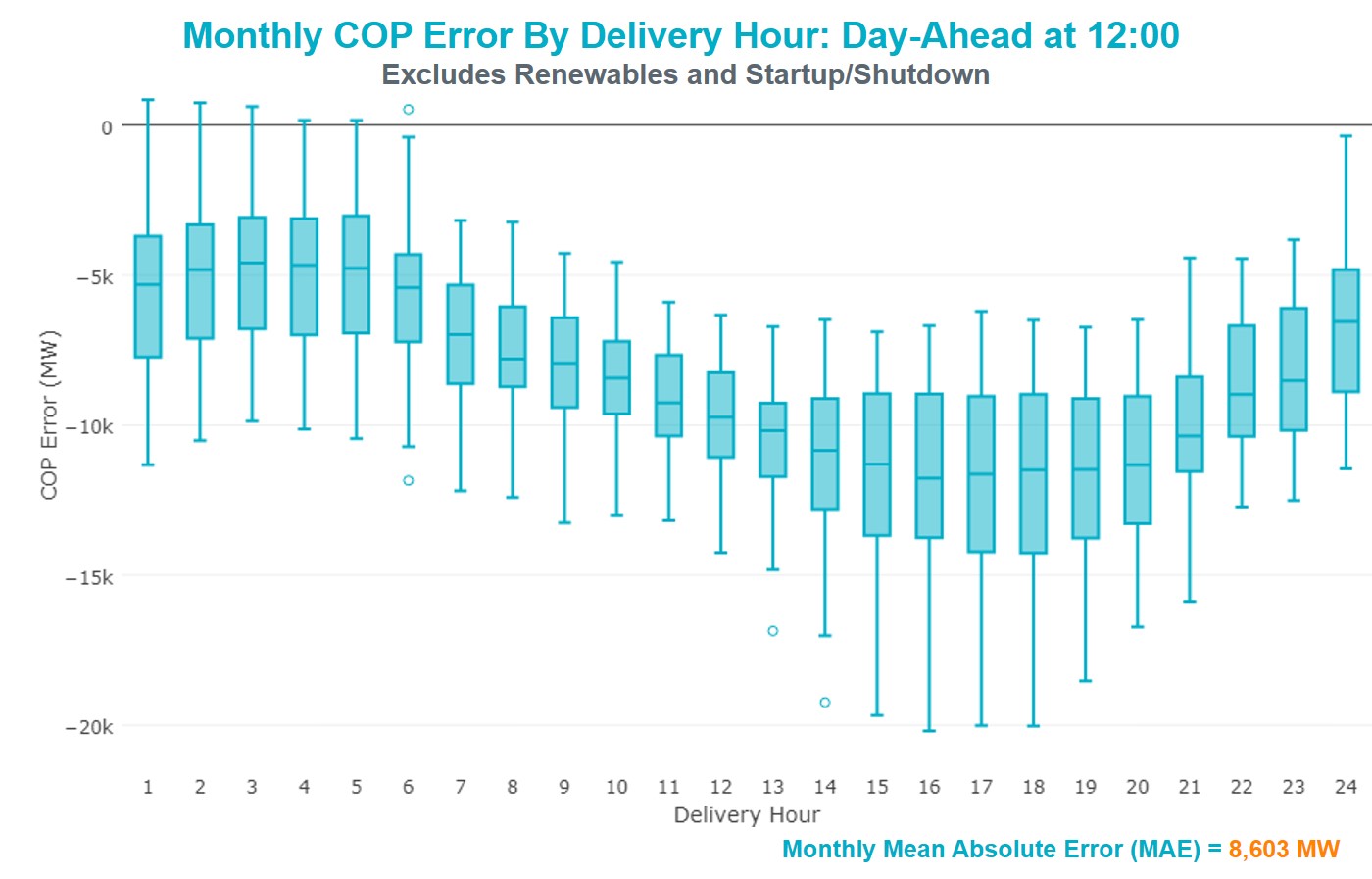 Congestion AnalysisThe total number of congestion events experienced by the ERCOT system increased in October. There were 18 instances over 18 days on the Generic Transmission Constraints (GTCs) in October.Notable ConstraintsNodal protocol section 3.20 specifies that ERCOT shall identify transmission constraints that are active or binding three or more times within a calendar month. As part of this process, ERCOT reports congestion that meets this criterion to ROS. In addition ERCOT also highlights notable constraints that have an estimated congestion rent exceeding $1,000,000 for a calendar month. These constraints are detailed in the table below. Rows highlighted in blue indicate the congestion was affected by one or more outages. For a list of all constraints activated in SCED for the month of October, please see Appendix A at the end of this report.Generic Transmission Constraint CongestionThere were 16 days on the Panhandle GTC and 2 days on North-Houston GTC in October. There was no activity on the remaining GTCs during the month.Note: This is how many times a constraint has been activated to avoid exceeding a GTC limit, it does not imply an exceedance of the GTC occurred or that the GTC was binding.Manual OverridesNone.Congestion Costs for Calendar Year 2018The following table represents the top twenty active constraints for the calendar year based on the estimated congestion rent attributed to the congestion. ERCOT updates this list on a monthly basis.System EventsERCOT Peak LoadThe unofficial ERCOT peak load for the month was 60,750 MW and occurred on October 4th, during hour ending 17:00.Load Shed EventsNone.Stability EventsNone.Notable PMU EventsERCOT analyzes PMU data for any significant system disturbances that do not fall into the Frequency Events category reported in section 2.1. The results are summarized in this section once the analysis has been completed.DC Tie CurtailmentTRE/DOE Reportable EventsCenterPoint submitted an OE-417 report for October 31, 2018 Reportable Event Type: Loss of electric service to more than 50,000 customers for 1 hour or more.New/Updated Constraint Management PlansNone.New/Modified/Removed RASNone.New Procedures/Forms/Operating BulletinsEmergency ConditionsOCNsAdvisoriesWatchesNone.Emergency NoticesNone.Application PerformanceTSAT/VSAT Performance IssuesNoneCommunication IssuesNone.Market System IssuesNone.Model UpdatesThe Downstream Production Change (DPC) process allows ERCOT to make changes in the on-line Network Operations Model without loading a completely new model.  The purpose of this process is to allow for reliable grid operations as system conditions change between designated Network Operations Model database loads.  The DPC process is limited in scope to just those items listed below, with equipment ratings updates being the most common.  ERCOT has seen a rise in the use of the DPC process to make on-line updates to the Network Operations Model in recent years, instead of through the standard Network Operations Model Change Request process.Static Line ratings (Interim Update)Dynamic Line ratings (non-Interim Update)Autotransformer ratings (non-Interim Update)Breaker and Switch Normal status (Interim Update)Contingency Definitions (Interim Update)RAP and RAS changes or additions (Interim Update)Net Dependable and Reactive Capability (NDCRC) values (Interim Update)Impedance Updates (non-Interim)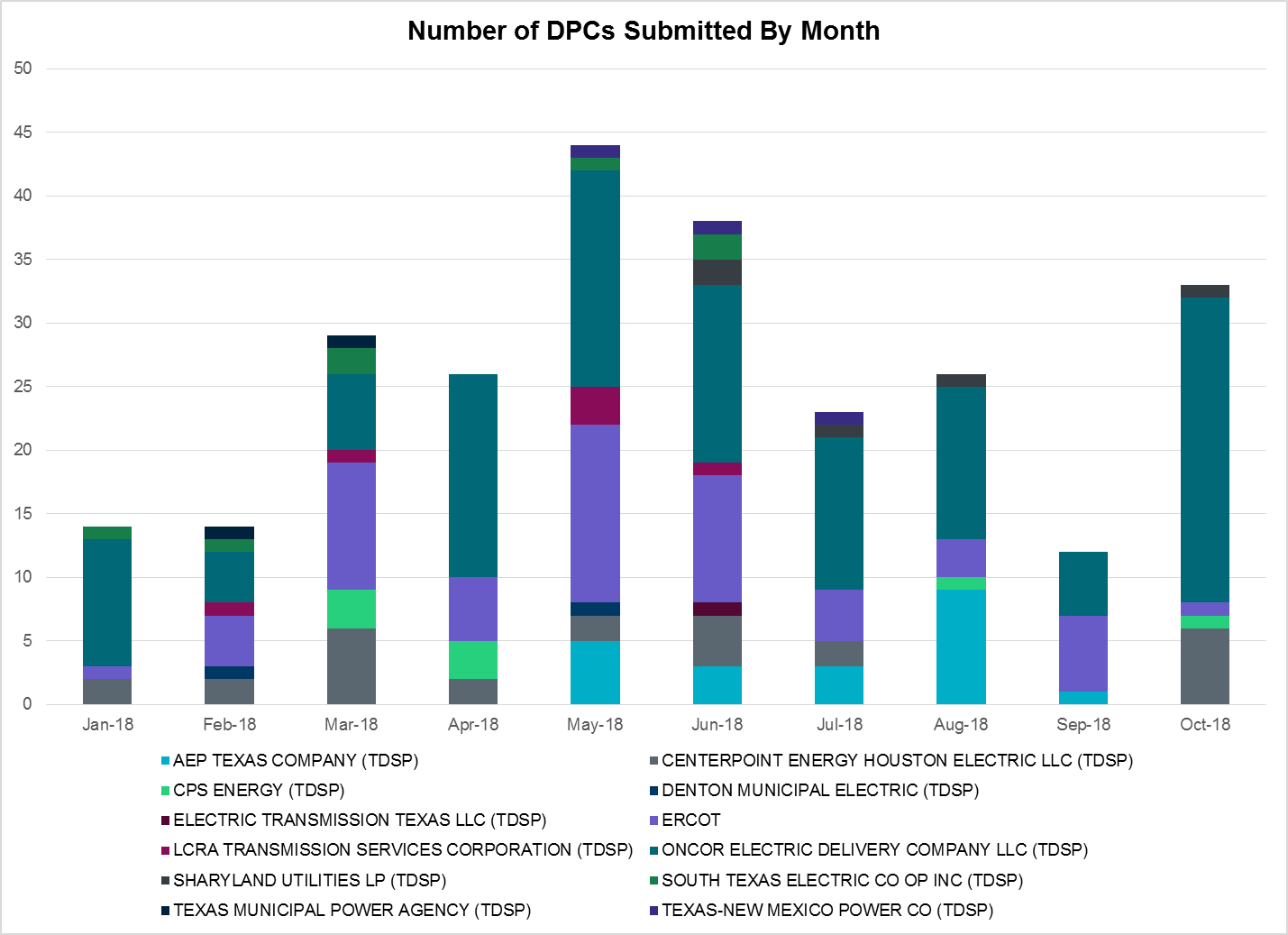 Appendix A: Real-Time ConstraintsThe following is a complete list of constraints activated in SCED for the month of October. Full contingency descriptions can be found in the Standard Contingencies List located on the MIS secure site at Grid  Generation  Reliability Unit Commitment.Date and TimeDelta FrequencyMax/Min FrequencyDuration of EventPMU DataPMU DataPMU DataMW LossLoadWindInertiaDate and Time(Hz)(Hz)Duration of EventOscillation Mode (Hz)Oscillation Mode (Hz)Damping RatioMW Loss(MW)%(GW-s)10/13/2018 3:230.10259.9080:04:58No PMU data availableNo PMU data availableNo PMU data available368.742,77311%276,79410/15/2018 6:290.09959.9040:03:18No PMU data availableNo PMU data availableNo PMU data available42232,12927%193,95110/16/2018 20:150.10959.9050:05:11No PMU data availableNo PMU data availableNo PMU data available475.16437,71938%218,85410/19/2018 15:230.14059.8600:04:270.7014%14%630.42940,65411%242,38910/27/2018 12:430.08659.9180:03:18No PMU data availableNo PMU data availableNo PMU data available331.21738,3882%245,887Date and Time Released to SCEDDate and Time RecalledDuration of EventMaximum MWs Released10/6/2018 1:3010/6/2018 1:360:05:44103910/15/2018 6:2910/15/2018 6:320:02:4022810/19/2018 15:2310/19/2018 15:270:04:00756Resource Location# of ResourcesOperating DayTotal # of Hours CommittedTotal MWhsReason for CommitmentEast110/1/201821,004CapacityNorth Central310/4/2018187,152CapacityNorth Central110/5/20181435Local CongestionNorth Central110/8/201831,305Local CongestionSouthern110/15/20182199Local CongestionContingency NameOverloaded Element# of Days Constraint ActiveCongestion RentTransmission ProjectContingency NameOverloaded Element# of Days Constraint ActiveCongestion RentTransmission ProjectEVERMAN SWITCH TRX EVRSW_3_2 345/138Everman Switch 345/1kV17$18,941,046.22Everman Switch - Forest Hill Switch - Alcon Tap  138-kV line upgradeHecker_White_Pt 138kvDupont Switch - Ingleside - Rincon 138kV1$5,943,901.44Hecker_White_Pt 138kvWhitepoint - Rincon 138kV1$5,778,957.43Whitepoint: Install 100 MVAR ReactorEntpr-Trses & Mlses-Scses 345kVHerty North Switch - Nacogdoches Se 138kV9$4,743,951.27Nacogdoches Southeast - Herty North 138 kV LineBasecaseOmega - Horse Hollow Generation Tie 345kV12$4,059,166.03Mbdsw-Dcses&Rkcrk 345kVWolf Hollow 345 Switch - Comanche Peak Ses 345kV1$3,110,443.81Upgrade Wolf Holllow - Comanche Peak 345 kV LinePH ROBINSON TRX PHR_AT2 345/138Mainland Tnp - Alvin Tnp 138kV12$2,952,192.76Mainland Substation (6045)Jewet-Sng 345kVBtu_Jack_Creek - Twin Oak Switch 345kV11$2,771,450.27Houston Import Project (4458)Lostpi-Austro&Dunlap 345kVFayetteville 138/1kV4$2,310,964.78DMTSW-SCOSW 345KVKnapp - Scurry Chevron 138kV16$1,787,467.59Ennis Creek - Cogdell 69 kV Line (4554) & Ennis Creek 138 kV Switching Station (6269)Bronco to ALPINE LIN 1Solstice - Linterna 138kV15$1,587,297.02Solstice to Clovis: Build 138 kV line (4531)COLETO CREEK to VICTORIA LIN 1Coleto Creek - Victoria 138kV11$1,087,251.62Coleto Creek to Tuleta: New 138 kV Line (16TPIT0034)ODLAW SWITCHYARD to ASPHALT MINES LIN 1Hamilton Road - Maverick 138kV8$1,024,271.81Brackettville to Escondido: Construct 138 kV line (5206)PH ROBINSON to MEADOW LIN AMainland Tnp - Alvin Tnp 138kV7$949,198.63Mainland Substation (6045)CAGNON to KENDALL LIN 1Cico - Comfort 138kV6$939,954.23Boerne Cico - Comfort - Kendall Transmission Line UpgradeBasecasePNHNDL GTC16$802,214.92LP&L Option 4ow & Panhandle Loop (5180, 5208)EVERMAN SWITCH TRX EVRSW_3_2 345/138Everman Switch 138/1kV4$694,291.11Everman Switch - Forest Hill Switch - Alcon Tap  138-kV line upgradeBighil-Kendal 345kVYellow Jacket - Treadwell 138kV5$543,909.74Treadwell: Build new 138 kV station (6397)RIO HONDO to LAS PULGAS LIN 1Raymondville 2 138/69kV11$453,398.82Harlingen SS- Raymondville #2: Convert to 138 kV (6167)PH ROBINSON TRX PHR_AT2 345/138Seminole Tnp - Friendswood Tnp 138kV4$451,886.86Friendswood Genration (13INR0049) Transmission Network (5140)Fergus-Granmo&Wirtz-Starck 138kVBertram - Burnet 69kV12$442,400.22Pig Creek to Solstice LIN 1Airport Tnp - 16th Street Tnp 138kV10$338,825.95EAGLE MOUNTAIN SES to Morris Dido LIN _AEagle Mountain Ses - Eagle Mountain Compressor 138kV3$298,125.69PH ROBINSON TRX PHR_AT2 345/138Mainland Tnp - Freeway Park Tnp 138kV3$268,048.59Mainland Substation (6045)Zorn-Marion & Cleasp 345kVClear Springs - Geronimo 138kV5$258,173.46T505 Geronimo - Clear Springs MLSE Upgrade (7165)BAKERSFIELD SWITCHYARD to Big HiLL LIN 1Solstice - Linterna 138kV7$255,446.96Solstice to Clovis: Build 138 kV line (4531)UVALDE AEP to DOWNIE SWITCHING STATION LIN 1Downie Switching Station 138/69kV4$240,525.90Berghe-Kendal 345kv & Welfar 138kvKendall - Cagnon 345kV5$201,994.70AIRLINE AEP to WESTSIDE AEP LIN 1Holly - Southside 138kV10$140,781.66Airline to Holly: Build new 138 kV line (5168)DMTSW-SCOSW 345KVMorgan Creek Ses - Sun Switch 138kV3$134,144.39WICHITA FALLS SOUTH SWITCH to NEWPORT BEPC LIN _EBowie 138/69kV4$125,497.12DUPONT SWITCH - INGLESIDE to INGLESIDE COGEN SWITCH LIN 1Dupont Pp1 - Ingleside - Dupont Switch - Ingleside 138kV7$117,621.45Lostpi-Austro&Dunlap 345kVBellville South - Peters 138kV3$90,562.08Waller 138kV Substation Reconfiguration (5717)CENTER to PH ROBINSON LIN ATexas - Cedar Bayou 138kV4$71,608.42Baytown Area Upgrades (43284F)FORT MASON to YELLOW JACKET LIN 1Mason Aep - Fredricksburg Phillips Tap 69kV5$69,432.17BasecaseSolstice - Linterna 138kV8$66,668.65Solstice to Clovis: Build 138 kV line (4531)Marbfa-Lakewy &Wirtz-Palefa 138kVBertram - Burnet 69kV8$65,912.93BRACKETTVILLE to HAMILTON ROAD LIN 1Hamilton Road - Maverick 138kV3$39,829.02Brackettville to Escondido: Construct 138 kV line (5206)JARDIN to DILLEY SWITCH AEP LIN 1Dilley Switch Aep - Cotulla Sub 69kV5$30,622.54Rebuild Cotulla to Big Wells 69kV lineHCKSW-ALLNC&RNKSW 345kVEagle Mountain Ses - Morris Dido 138kV3$15,876.03Bighil-Kendal 345kVHamilton Road - Maxwell 138kV3$12,850.88ContingencyBinding Element# of 5-min SCED IntervalsEstimated Congestion RentTransmission ProjectSolstice to LINTERNA LIN 1Yucca Drive Switch - Gas Pad 138kV17,620251,851,642.32Yucca Drive-Barilla Junction (4549)BasecasePNHNDL GTC28,39699,174,603.20LP&L Option 4ow & Panhandle Loop (5180, 5208)CRLNW-LWSSW 345kVCarrollton Northwest - Lakepointe Tnp 138kV13,11560,311,425.16Oncor_NW Carrollton - LakePointe (5488)LEWISVILLE SWITCH to JONES STREET TNP LIN _ATi Tnp - West Tnp 138kV3,10335,839,701.17Congestion Management Plan # 4  and Stewart Road:  Construct 345 kV cut-in (5604)EMSES-SAGNA 138kVBlue Mound - Wagley Robertson 138kV6,32635,676,195.49Wagley Robertson (2076) - Blue Mound (2071) 138-kV line upgrade (2017RTP NC10)NORTH EDINBURG TRX 1382 345/138North Edinburg 345/1kV1,46035,354,554.62Stewart Road:  Construct 345 kV cut-in (5604)DMTSW-SCOSW 345KVKnapp - Scurry Chevron 138kV12,65223,801,509.47Ennis Creek - Cogdell 69 kV Line (4554) & Ennis Creek 138 kV Switching Station (6269)BasecaseVALIMP GTC60119,938,471.66La Palma Dynamic Reactive (5588) and Pharr Dynamic Reactive (5596)EVERMAN SWITCH TRX EVRSW_3_2 345/138Everman Switch 345/1kV2,17718,941,046.22Everman Switch - Forest Hill Switch - Alcon Tap  138-kV line upgradeBronco to ALPINE LIN 1Solstice - Linterna 138kV14,18516,202,183.95Solstice to Clovis: Build 138 kV line (4531)Ryssw-Forsw 345kVForney West - Forney Switch 138kV1,73516,044,364.37SN-STR26 & BFP-VL82Hofman - Basf 138kV1,21215,639,411.86HCKSW-ALLNC&RNKSW 345kVBlue Mound - Wagley Robertson 138kV92115,529,710.27Wagley Robertson (2076) - Blue Mound (2071) 138-kV line upgrade (2017RTP NC10)Castrvll-Razorbac&Txresrch 138kVHondo Creek Switching Station - Moore Switching Station 138kV60515,342,875.43Elmcreek-Sanmigl 345kVPawnee Switching Station - Calaveras 345kV2,10814,407,954.05WOLF SWITCHING STATION to Monahans Tap 2 LIN _GGeneral Tire Switch - Southwestern Portland Tap 138kV2,64513,959,263.32Jewet-Sng 345kVBtu_Jack_Creek - Twin Oak Switch 345kV6,33913,859,000.31Houston Import Project (4458)WOODWARD 1 TAP to WOODWARD 1 LIN 116th Street Tnp - Woodward 2 138kV2,63213,666,794.32Far West Texas ProjectNORTH PHARR to POLK AVENUE LIN 1North Mcallen - West Mcallen 138kV1,16513,282,240.37North McAllen (8368) - West McAllen (8367) - South McAllen (8371) 138-kV line upgrades (2017 RTP S9)MOSS SWITCH to YUCCA DRIVE SWITCH LIN _AGeneral Tire Switch - Southwestern Portland Tap 138kV2,34411,535,045.00Date and TimeDuration of OscillationDominant Oscillation ModeOscillation SignalsMax Peak to Peak Oscillation10/19/201812:4134 Mins0.67 HzVoltage Magnitude,Reactive Power~0.6 kV,~4 MVArsDateDC TieCurtailing Period# of Tags CurtailedInitiating EventCurtailment Reason10/26/2018DC-RHE 01:002Unable to ramp DC Tie to scheduleDC Tie Forced Outage10/28/2018DC-SHE 08:00 – HE 24:001DC Tie Forced OutageDC Tie Forced Outage10/28/2018DC-RHE 18:001CENACE requested DC Tie be ramped to 0DC Tie Forced OutageProcedure TitlePOBDC Tie Desk861Real Time Desk862Scripts Desk863Shift Supervisor Desk864Transmission and Security Desk865Date and TimeDescription10/1/2018 03:50ERCOT issued an OCN due to projected reserve capacity shortage for hours ending 15:00 through 19:00. ERCOT is requesting all QSE's to update their COPs.10/4/2018 19:00ERCOT issued an OCN due to projected reserve capacity shortage for hours ending 14:00 through 19:00. ERCOT is requesting all QSE's to update their COPs.10/31/2018 16:28ERCOT issued an OCN due to Possible Severe Weather events (Tornado Warnings) in the Central and Eastern ERCOT Region.Date and TimeDescription10/2/2018 13:24ERCOT issued an Advisory for postponing the deadline for the posting of the DAM Solution for Operating Day October 3, 2018 due to long running solution10/22/2018 13:18ERCOT issued an Advisory for postponing the deadline for posting of the DAM solution for Operating Day Oct 23, 2018 until further notice due to internal issue that is being investigated.Transmission OperatorNumber of DPCs in OctoberAEP TEXAS COMPANY (TDSP)0BRAZOS ELECTRIC POWER CO OP INC (TDSP)0CENTERPOINT ENERGY HOUSTON ELECTRIC LLC (TDSP)6CPS ENERGY (TDSP)1DENTON MUNICIPAL ELECTRIC (TDSP)0ELECTRIC TRANSMISSION TEXAS LLC (TDSP)0ERCOT0LCRA TRANSMISSION SERVICES CORPORATION (TDSP)1ONCOR ELECTRIC DELIVERY COMPANY LLC (TDSP)24SHARYLAND UTILITIES LP (TDSP)1SOUTH TEXAS ELECTRIC CO OP INC (TDSP)0TEXAS MUNICIPAL POWER AGENCY (TDSP)0TEXAS-NEW MEXICO POWER CO (TDSP)0ContingencyConstrained ElementFrom StationTo Station# of Days Constraint ActiveXEVR58EVRSW_MR1HEVRSWEVRSW17BASE CASEPNHNDLn/an/a16DMTSCOS56437__FSCRCVKNAPP16SBROALP9LINTER_SOLSTI1_1LINTERNASOLSTICE15XPH2R58138_ALV_MNL_1ALVINMAINLAND12BASE CASEHHGTOM_1HHGTOMEGA12DFERSTA832T311_1BURNETBERTRA12DJEWSNG5JK_TOKSW_1TOKSWJK_CK11SVICCO28COLETO_VICTOR2_1COLETOVICTORIA11SRAYRI28RAYMND2_69A1RAYMND2RAYMND211SCABWES8HOLLY4_SOUTH_1_1SOUTH_SIHOLLY410SCABWES8HOLLY4_SOUTH_1_1HOLLY4SOUTH_SI10SPIGSOL8TNAF_TNFS_1TNAF16TH_ST10SPIGSOL8TNAF_TNFS_116TH_STTNAF10DENTSCS51170__ANCDSEHNRSW9BASE CASELINTER_SOLSTI1_1LINTERNASOLSTICE8SBRAUVA8HAMILT_MAVERI1_1HAMILTONMAVERICK8DMARPA_832T311_1BURNETBERTRA8SMDOPHR5138_ALV_MNL_1ALVINMAINLAND7SBAKBIG5LINTER_SOLSTI1_1LINTERNASOLSTICE7SSPJFS8CRNJFS94_AJFSCRN7SI_DI_48I_DUPP_I_DUPS2_1I_DUPP1I_DUPSW7SCAGKEN574T148_1COMFORCICO6SFORYEL8FRPHIL_MASN1_1MASNFRPHILLT5SFORYEL8FRPHIL_MASN1_1FRPHILLTMASN5DBIGKEN5TREADW_YELWJC1_1TREADWELYELWJCKT5DCLEZOR5505T505_1CLEASPGERONI5DBERWE58459T459_1KENDALCAGNON5SJARDIL8DIL_COTU_1DILLEYSWCOTULAS5DAUSLOS5FAYETT_AT2LFAYETTFAYETT4XEVR58EVRSW_MR1LEVRSWEVRSW4XPH2R58G138_10C_1FRDSWOODSEMINOLE4SLKAWFS8BOW_FMR1BOWBOW4SDOWUVA8DOWNIES_AX1HDOWNIESDOWNIES4SPHRCTR5CD_TX_87_ACDTX4DHCKRNK56265__AEMSESMRSDO3DBIGKEN5HAMILT_MAXWEL1_1MAXWELLHAMILTON3SRSNEM386260__CEMSESEMMCP3SBRAHAM8HAMILT_MAVERI1_1HAMILTONMAVERICK3DAUSLOS5155T217_1BELLSOPT3XPH2R58138_FWP_MNL_1MAINLANDFRWYPARK3SSCUSU28ROTN_WOLFGA1_1WOLFGANGROTN3DMTSCOS56474__ASUNSWMGSES3SMDLODE516TH_WRD2_1WOODWRD216TH_ST2DVENEVR53180__AFCRSWCDHSW2SMDOOAS5BCVPSA03_APSABCV2SILLFTL8HAMILT_MAXWEL1_1MAXWELLHAMILTON2SMDLODE5ODEHV_MR1HODEHVODEHV2XBLE58SAR_FRAN_1SARGNTSFRANKC2SCMNCPS5651__BCMNSWCMNTP2SCABWES8ARCADI_SOUTH_1_1ARCADIASOUTH_SI2SCRDLOF9BOW_FMR1BOWBOW2DAUSLOS5FAYETT_AT2HFAYETTFAYETT2BASE CASEN_TO_Hn/an/a2DFERSTA838T365_1WIRTZFLATRO2DHUTGEA8211T147_1GILLCRMCNEIL_2DMARPA_838T365_1WIRTZFLATRO2SAVMBSP86610__ABUZSWCHATP2DSHREVR5EVRSW_MR1HEVRSWEVRSW2SS_MRAI8GCB_100_1N_MCALLNW_MCALLN2DHUTHUT5HUTTO_MR1HHUTTOHUTTO2XBLE58SAR_FRAN_1FRANKCSARGNTS2DWHICOT5TULCNYN_CROS_2_1TULECNYNCTT_CROS2UDUPDUP1VICTOR_V_DUPS1_1VICTORIAV_DUPSW2XPHR58138_FWP_MNL_1MAINLANDFRWYPARK2DRILKRW56377__ABRTSWORANS2BASE CASEBURNS_RIOHONDO_1RIOHONDOMV_BURNS2SPALFRO8GCB_100_1N_MCALLNW_MCALLN2DCALBEC8N3_U2_1CALAVERSBRAUNIG2XPHR58138_ALV_MNL_1ALVINMAINLAND2SWCSBOO8ALPINE_BRONCO1_1BRONCOALPINE2SDOWMOO8DOWNIES_AX1HDOWNIESDOWNIES2SBRTWEB53180__AFCRSWCDHSW2SKLNBW35651__BCMNSWCMNTP2DVENEVR5EVRSW_MR1HEVRSWEVRSW2SBRAUVA8SONR_69-1SONRSONR2SKNECNT5EVRSW_MR1HEVRSWEVRSW1SDOWMOO8UVALDE_W_BATE1_1UVALDEW_BATESV1SLARLOB8MOLINA_SIEVIS1_1MOLINASIEVISTA1SDOWUVA8UVALDE_W_BATE1_1UVALDEW_BATESV1DSAMTHS5100027_D_1WNDWHTNY1DRYSFOR51750__BSGOVLKLBTP1DRIOHAR5BURNS_RIOHONDO_1RIOHONDOMV_BURNS1SBROALP9FTST_LINTER1_1FTSTLINTERNA1DHECWHI8I_DUPS_RINCON1_1RINCONI_DUPSW1DMDBDCS5151__AWOFHOCPSES1DNAVWTR53180__AFCRSWCDHSW1XEV2R586125__CMSTLTHMPHL1SBISMI5BI_WAP50_AWAPBI1XCOL58COLETO_ROSATA1_1COLETOROSATA1SSWDMGS8ESKSW_TRNT1_1ESKSWTRNT1DEVRCRT5EVRSW_MR1HEVRSWEVRSW1XHHG58HHGT_T2HHHGTHHGT1DHECWHI8RINCON_WHITE_2_1WHITE_PTRINCON1DNAVWTR5530__CVENSWBRTRD1SMGIENW8943__AENWSWENSSW1DFPPLOS5FAYETT_AT2HFAYETTFAYETT1SFORYEL8HEXT_YELWJC1_1YELWJCKTHEXT1SWHILON5NUECES_WHITE_2_1WHITE_PTNUECES_B1SSACSUN86474__ASUNSWMGSES1DBWNKLN5651__BCMNSWCMNTP1SSONFRI8ATSO_SONR1_1SONRATSO1DFRAKI28B4_V4_1V4B41SCHBCBY5BCVPSA03_APSABCV1SDBLBN28BNK_MIL_1MILBNK1DCRLLSW5COOPERCK_ARCO_1COOPERCKARCO1DRYSFOR5FORSW_MR3HFORSWFORSW1SFORYEL8FRPHIL_GILLES1_1GILLESFRPHILLT1SBAKBIG5FTST_LINTER1_1FTSTLINTERNA1STNAFTS8LINTER_SOLSTI1_1LINTERNASOLSTICE1SWRDYN8NEWTGF60_ANEWTGF1DCOTEDI5TULCNYN_CROS_2_1TULECNYNCTT_CROS1BASE CASE100027_D_1WNDWHTNY1BASE CASE223T180_1LAKEWYMARSFO1DZORHAY5459T459_1KENDALCAGNON1DVENEVR56020__ACRTLDCDHSW1SWLVW_F56135__AGUNSWGYVLM1SKNADM286695__BSNYDRAMOTP1SMYRSPR8BOW_FMR1BOWBOW1DRYSFOR5FORSW_MR3LFORSWFORSW1SELMTH251030__BBOSQUESWRGH1SWLFECT86100__GACSSWAMTBT1DCHBJOR5CD_TX_87_ACDTX1DCHB_NB5CD_TX_87_ACDTX1STRECFL8HAMILT_MAXWEL1_1MAXWELLHAMILTON1SEDEYEL9HEXT_YELWJC1_1YELWJCKTHEXT1DTWIBGL8HIGHLA_SAST1_1HIGHLANDSAST1DMARZOR5MAGRUD_VICTOR2_1VICTORIAMAGRUDER1DCOTDMT5TULCNYN_CROS_2_1TULECNYNCTT_CROS1XLOB58UVALDE_W_BATE1_1UVALDEW_BATESV1DPHRCTR5138_ALV_MNL_1ALVINMAINLAND1DCAGCO58583T583_1BANDERMASOCR1DFERGRM8654T654_1WIRTZSTARCK1DRILKRW56626__FBTTSWHENWE1SKNEEVR5EVRSW_MR1HEVRSWEVRSW1SSHRCNT5EVRSW_MR1HEVRSWEVRSW1SKNEEVR5EVRSW_MR2HEVRSWEVRSW1DSKYCAL5R5_U3_1BRAUNIGCAGNON1STRECFL8HARGRO_TWINBU1_1TWINBUHARGROVE1